Na zahtev( pitanje) potencijalnih ponuđača, ovim putem dostavljamo traženo pojašnjenje 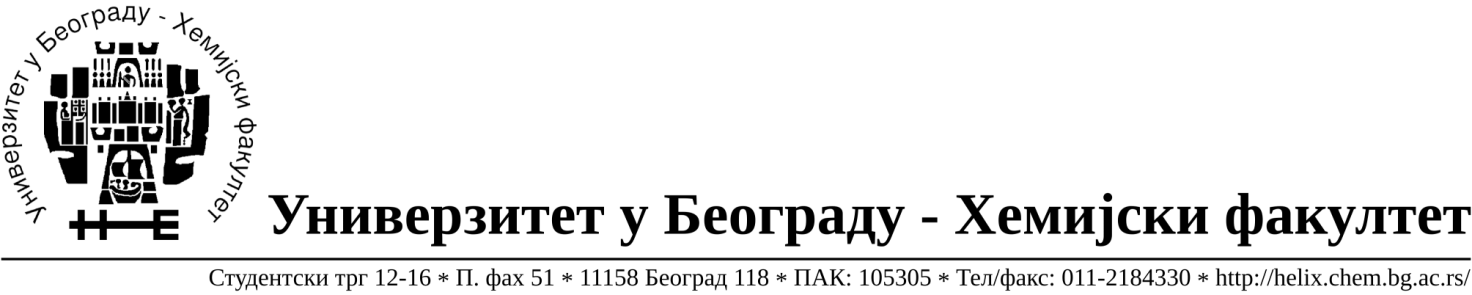 ( odgovor) u vezi javne dobara- materijal za obrazovanje i nauku –laboratorijsko staklo i potrošni materijal, JN broj 21/16. Pitanje: Partija 39 – u opisu navodite duzinu cevi 1 m a u kolicini 1,5 m. Cevi su duzine 1,5 m, molim odgovor koliko cevi je potrebno, koje duzine? Odgovor:   Potrebno je ponuditi jednu cev dužine 1,5 metara.Pitanje: Partije 50 i 51 - Da li slavina treba da bude staklena ili teflon?Odgovor: Teflon.Pitanje: Partije 96 i 97 – plasticni ili stakleni cep?Odgovor: Stakleni čep.Pitanje: Partija 167 – da li se moze ponuditi r 30 mm i h 30 mm? Odgovor:   Može.Pitanje: Partija 168 – da li se moze ponuditi r 40 mm i h 30 mm?Odgovor:   Ne.Pitanje: Partija 169 - da li se moze ponuditi r 30 mm i h 30 mm? Odgovor:   Ne.Pitanje: Partija 168 – da li se moze ponuditi r 30 mm i h 40 mm?Odgovor:   Može.Pitanje: Partija 172 - da li se moze ponuditi r 50 mm i h 62 mm? Odgovor:   Može.Pitanje: Partije 173 i 174 - plasticni ili stakleni cep?Odgovor:   Stakleni čep.U Beogradu, 25.10.2016.godine